THE ANNUAL GENERAL MEETING OF SHAREHOLDERSPT SELARAS CITRA NUSANTARA PERKASA TBKPOWER OF ATTORNEYThe undersigned belowName				:Address			:ID Card#			:In this case acting as Shareholder with the following details :Name of Company Share 	: PT SELARAS CITRA NUSANTARA PERKASA TBKNumber of Shares		:Hereinafter referred to as the “The Authorizer” Herewith authorizes the Officer appointed by PT Datindo Entrycom, the Company's Securities Administration Bureau (“BAE”), namely:Name				:Address			:ID Card#			:Hereinafter referred to as “The Authorized”---------------------------------------------------- S P E C I A L --------------------------------------------------------------To represent The Authorizer to attend and convey shareholder votes in the Annual General Meeting of Shareholders of PT Selaras Citra Nusantara Perkasa Tbk (“The Meeting”) which was held on May 25th, 2021 and/or other dates held in accordance with the provisions and regulations that apply. The Authorized must submit a vote for each agenda item of the Meeting from the Proxy as the Shareholder as follows:The Authorized must submit the decision according to The Authorizer's choice as the Shareholder, at each agenda item in the General Meeting of Shareholders.The Authorizer hereby declares and/or affirms that the votes in the agenda of the Meeting submitted based on this power of attorney form are valid and correct and this power of attorney form can be used as proof where it will be needed.This power of attorney is subject to the provisions of the Prevailing Laws in the Republic of Indonesia.……… (venue) ………., ………… (date) ……………….The Authorizer					The AuthorizedMeterai Rp. 6.000,-Name							NameNoted byPT Datindo EntrycomName			:Position		:No.AGENDAPlease fill in with sign [] 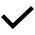 accordingly []Please fill in with sign [] accordingly []Please fill in with sign [] accordingly []No.AGENDAAGREEDDISAGREEDABSTAINED1Approval of the Annual Report and Financial Report2.Approval of the Appointment of a Public Accountant and / or Public Accountant Firm3.Determination of Remuneration for Members of the Board of Commissioners of the Company and delegation of authority to Board of Commissioners of the Company to determine the Remuneration for Board of Directors for the 2021 Financial Year4.Changes in the Use of Proceeds of IPO Fund5.Approval to pledge the Company asset to obtain loans in order to increase production capacity6.Submission of reports on the implementation of the MESOP (Management and Employee Stock Option Program) and Authorization to the Board of Commissioners to Adjust the Amount of Issued and Fully Paid Capital for a Period of 12 Months from the General Meeting of Shareholders (“AGMS”);7.Approval of the Amendment to the Articles of Association of the Company8.Changes in the Composition of Management of the Company